Colegio santa María de Maipú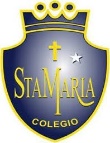 Departamento de artes, tecnología y música.Correo: musicasegundociclo.smm@gmail.com.Canal de youtube: Departamento de Artes SMM.             Nivel: Quinto BásicoGuía de Retroalimentación N°2Segundo ciclo Básico.Nombre_______________________________________ Curso:_______ Fecha: _______I Actividad 0 Conocimientos Previos: Lee el siguiente titular de Diario y reflexiona sobre las propiedades de la música, luego responde la pregunta: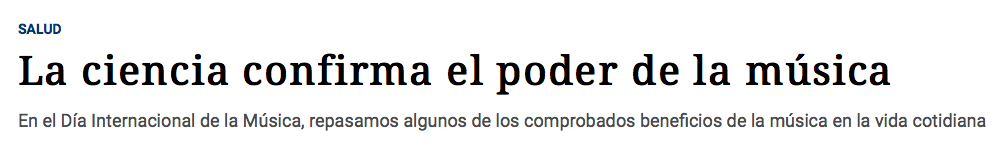 1.- ¿Qué opinas de este titular? ¿estás de acuerdo? (puedes preguntarle a tu familia acerca de esto, ¿qué opinan?)II ProfundizaciónEl poder de la música.Muchos de ustedes habrán escuchado o leído la historia del Flautista de Hamlin donde sucedió algo muy extraño: una mañana, cuando sus gordos y satisfechos habitantes salieron de sus casas, encontraron las calles invadidas por miles de ratones que merodeaban por todas partes, devorando, insaciables, el grano de sus repletos graneros y la comida de sus bien provistas despensas. ¿En qué pensaron para poner fin a esta situación? Llamaron a un Flautísta, quién empezó a tocar una extraña melodía y todas las ratas le siguieron hasta llegar a un río donde se ahogaron. El flautista volvió a la ciudad para cobrar su trabajo pero, considerando que hacer sonar la flauta no era gran cosa, los notables se negaron a pagarle. El flautista, como venganza, tocó de nuevo su flauta con una dulce melodía que hizo salir a todos los niños contentos de sus casas. Siguiendo la maravillosa melodía los niños desaparecieron para siempre de Hamelín. Si bien es solo un cuento, es un ejemplo popular del “poder de la música”. 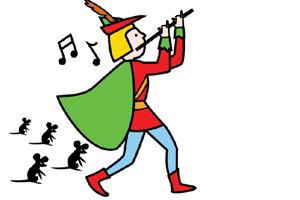 El poder de la música abre una vía por la que se transita en dos sentidos: fuera de si y creando un territorio en torno a si. En ambos casos se trata de presencias sonoras que se imponen casi sin ser notadas, seduciendo delicadamente. Esto no significa que toda música tenga ese poder. El poder de la música depende de las relaciones que se establecen entre el tipo de organización musical, la cultura a la que se pertenece y las características particulares del oyente. A todo ello, aún podríamos añadir las relaciones que el poder establece con la propia música. La música toma fuerza en momentos de crisis, hoy que vivimos una de las situaciones más difíciles que como planeta nos ha tocado vivir, si bien cada país tiene sus situaciones singulares, pareciera ser que la música ha sido una ventana de esperanza para lo que estamos viviendo, todos nos hemos emocionado viendo como personas han encontrado en la música un motor para seguir adelante o alentar a otros, te invito a ver algunos videos que demuestran esto.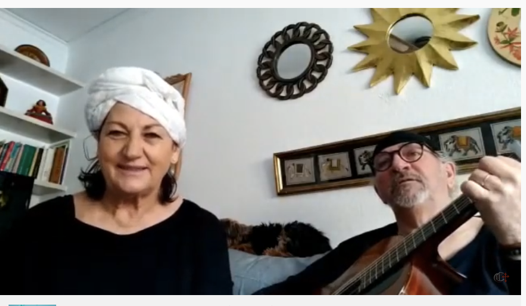 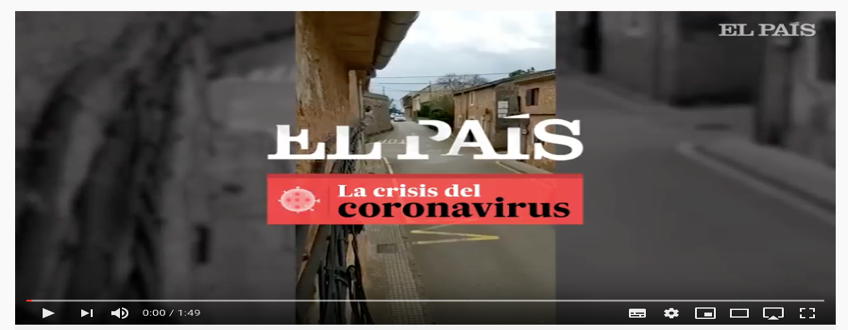 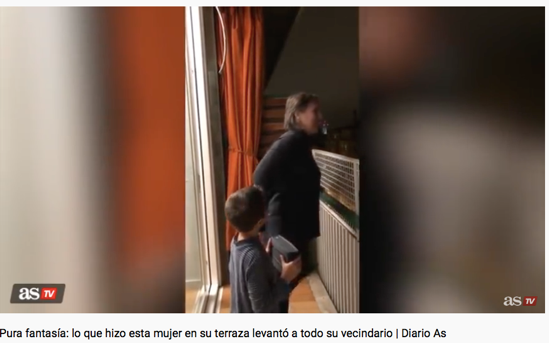 III Ejercitación: Observa y escucha los siguientes videos y responde las preguntas que a continuación te presentohttps://www.youtube.com/watch?v=rIwyBJ05oSAhttps://www.youtube.com/watch?v=wtHMW9jT16khttps://www.youtube.com/watch?v=8DfF5kOqOjohttps://www.youtube.com/watch?v=qqEfr5v65C8No es necesario que seas un gran músico, solo animarte ¿Te animas a realizar tu propio video casero? Puedes enviarselo a tus más cercanos con un mensaje de aliento.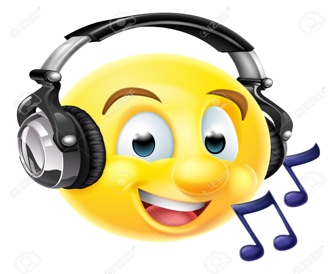 Se sabe de muchos beneficios que proporciona la música a personas con patologías o enfermedades y discapacidad, como la musico-terapia, incluso hay ciertos acordes que influyen en los estas de ánimos, por ejemplo los acordes menores generan tristeza y los acordes mayores alegría.En mí caso el video color esperanza grabado en España, representa una clara unión entre lo que está viviendo ese país y las ganas de salir adelante, como un mensaje de fuerza y de unión.